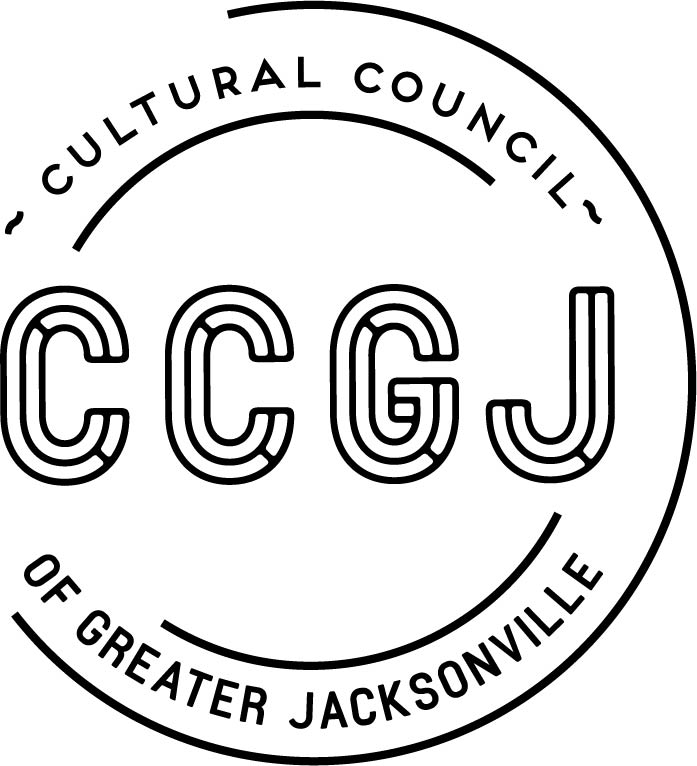 PUBLIC NOTICETHE CULTURAL COUNCIL BOARD OF DIRECTORS WILL HOLD A MEETING TO DISCUSS CULTURAL COUNCIL BUSINESS.  Friday, August 24, 201811:30 AM Times Union Center for the Performing Arts – Shircliff Lounge300 Water St.Jacksonville, FL 32202For more information contact the Cultural Council: (904) 358-3600 Pursuant to the American with Disabilities Act, accommodations for persons with disabilities are available upon request. Please allow 1-2 business days notification to process; last minute requests will be accepted, but may not be possible to fulfill. Please contact Disabled Services Division at: V(904) 630-4940, TTY-(904) 630-4933, or email your request to ADAAccommodationRequest@coj.net.